.Position: Start in side by side positionMirror image dance (man starts with weight on right foot; lady with weight on left foot)Man is now facing LOD, lady RLODBoth man and lady are now facing LOD back into side by side positionRaise right hands over lady's head still holding hands, hands crossedAs you make ¼ turn to line of dance, raise right hands over lady's' head, back into side by side positionREPEATCowboy Sweetheart (P)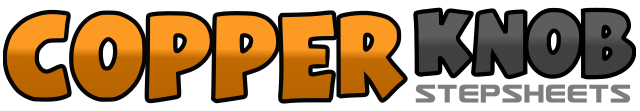 .......Count:32Wall:0Level:Partner.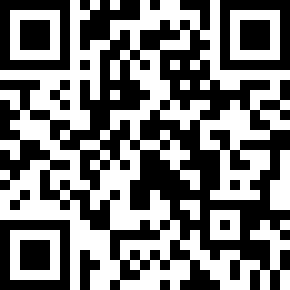 Choreographer:Pim Humphrey (UK)Pim Humphrey (UK)Pim Humphrey (UK)Pim Humphrey (UK)Pim Humphrey (UK).Music:Cowboy's Sweetheart - LeAnn RimesCowboy's Sweetheart - LeAnn RimesCowboy's Sweetheart - LeAnn RimesCowboy's Sweetheart - LeAnn RimesCowboy's Sweetheart - LeAnn Rimes........1-4Rock onto outside foot and change weight onto inside foot. (releasing left hands) cross shuffle outside foot in front of inside foot (lady passes across in front of man)5-8Repeat beats 1-4 starting with opposite foot9-12Man rock forward onto left foot and back onto right, left shuffle backLady step forward onto right foot half pivot left, right shuffle forward13-16Man rock back on right foot forward onto left, right shuffle forwardLady step forward on left half pivot right, left shuffle forward17-24Man step forward left making ¼ turn right, cross right behind, step left to side, right cross in front, step left to side, right cross behind, turn ¼ left with left foot, step forward with rightLady step forward right making ¼ turn left, cross left behind, step right to side, left cross in front, step right to side, left cross behind, turn ¼ turn right with right foot, step forward with left25-32MAN: Left shuffle, right shuffle, left shuffle, right shuffleLADY: Right shuffle, left shuffle, right shuffle, left shuffle